Қазақстан Республикасы Білім және ғылым министрлігі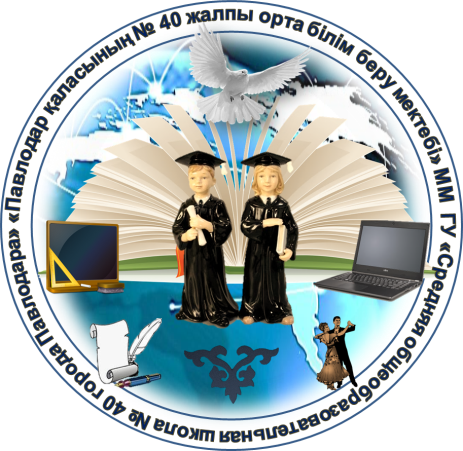 «Павлодар қаласының №40 жалпы орта білім беру мектебі» мемлекеттік мекемесінің2016-2020 жж.ДАМЫТУ БАҒДАРЛАМАСЫ	 Авторлық ұжым:	 Задубняк Л.В. – мектеп директоры	Минаева Е.И. – директордың оқу-тәрбие ісі жөніндегі орынбасары	 Афанасьева В.Н. – к.п.н., ПМПИ проф.,	Мектептің ғылыми жетекшісіПавлодар қ., 2016 Мазмұны«Болашақты болжап ғана емес, оны құру қажет.                            Біз оны бүгін қалай құрамыз, ертең ол сондай болады» Н.А. НазарбаевКіріспе           №40 мектептің даму бағдарламасы осы білім беру мекемесінің тұжырымдамасын, сондай-ақ Президент Н.Ә. Назарбаевтың барлық әдіснамалық ережелері мен бағдарламалық нұсқауларын іс жүзінде іске асыру құжаты болып табылады. Ең алдымен, бұл: - "Қазақстан Республикасында білім беруді дамытудың 2011-2020 жылдарға арналған мемлекеттік бағдарламасы"»; -"Әлеуметтік-экономикалық жаңғырту-Қазақстан дамуының басты бағыты". ҚР Президенті – Ұлт Көшбасшысы Н. Ә. Назарбаевтың Қазақстан халқына Жолдауы (2012 ж.); - "Қазақстанның әлеуметтік жаңғыртылуы: Жалпыға Ортақ Еңбек Қоғамына қарай 20 қадам". Н. А.Назарбаев (2012ж.); - Қазақстан жолы-2050; Бір мақсат, бір мүдде, бір болашақ (Жолдау, 2014 ж.); - Қазақстан жаңа жаһандық шындықта: өсу, реформалар, даму (Жолдау, 2015 ж.); - "100 нақты қадам" (2015 ж .); - Ұлт жоспары - қазақстандық арманға жол (2016 ж.). 1 1. Мектептің бастапқы жағдайы 	2015-2016 оқу жылының басында №40 мектеп ҚР Мемлекеттік жалпыға міндетті білім беру стандартының талаптарына сәйкес бітірушілерді дайындауды қамтамасыз ететін гимназиялық сыныптары бар жалпы білім беретін орта оқу орнының типі ретінде, экологиялық мәдениет мектебі атағына үміткер білім беру мекемесінің типі ретінде өтті. Мектептің жұмыс істеуіне оның ауылдық-қалалық аймақ шегінде орналасуы әсер етеді, бұл бір жағынан білім беру қызметінің сапасына оң әсер етеді (педагогтардың кәсіпқойлығы, қаланың ғалымдарымен және жоғары оқу орындарымен тығыз ынтымақтастық және т.б.); екінші жағынан – қалалық орталықтан кейбір алшақтық бірлескен іс - шараларды, кездесулерді, басқа ұжымдармен және әлеуметтік маңызды топтармен сабақтан тыс қарым-қатынасты ұйымдастыруда қолайсыздық туғызады. Мектеп ұжымының өмірі белгілі дәрежеде ең алдымен қоршаған ортаның ауылдық-қалалық құрамын, оқушылар мен олардың ата-аналарының ауылдық контингентін және мектеп өз кезегінде өзін әлеуметтік маңызы бар іс-шаралардың ұйымдастырушысы және қатысушысы ретінде жергілікті қоғамдастықтың орталығы ретінде көрсете білді.1.1.Тұжырымдамалық идеялар және оның жүзеге асырылуыҚазақстан Республикасының қазіргі заманғы мектебі үш білім беру моделін қолға алғаны белгілі.:- нәтижеге бағытталған білім (ООР). Нәтижесі-бітіруші тұлға, бұл оқушының білім беру қызметтерінің сапасы. Бұл соңғы нәтижеге жұмыс істейтін мектеп жүйесі. Дәл осындай негіздерде МЖМБС 2015 әзірленді;- ашық білім беру моделі (ББ), оның басты назарында интернет арқылы ақпаратқа қол жеткізу ғана емес, сонымен қатар ақпаратты таңдау, оны беру және өз және қоғам мүддесі үшін пайдалану біліміне байланысты ақпараттық мәдениетті тәрбиелеу;- тұрақты даму үшін білім беру моделі (ОО үшін), оның мақсаты болашақ ұрпақтың табиғат дарындарына ұқыпты қарауды қалыптастыру, Жер қойнауының соңына дейін шөлейтсіз таза ауаны, ауыз суды, құнарлы жерді сақтап қалу болып табылады.	№ 40 мектеп ұжымы өзінің дамуы үшін білімнің үшінші моделін жетекші ретінде алды, әрине, басқа екі үлгінің траекториясын қабылдамай қойды. Мектеп бітірушінің жеке моделі және ашық білім беру принципін жүзеге асыру-осының барлығы экологиялық дүниетаным идеялары арқылы өтіп, экономика мен қоғамның тұрақты даму заңдарына сүйенеді. Осы дүниетанымнан Қазақстанның білім беруде насихатталатын барлық басқа міндеттер туындайды және жүзеге асырылады. Оларды атап өтсек:- әлемдік стандарттарға жауап беретін 12 жылдық орта білім беруге көшу;- - Қазақстан Республикасы азаматының менталитеті бар бітірушінің Үш тілді, сыни ойлайтын тұлғасы;- ақпараттық мәдениет пен функционалды сауатты тұлғаны қалыптастыруға бағытталған электрондық оқыту;- оқушылардың оқу жетістіктерін бағалаудың жаңа жүйесі;- мұғалім мамандығының мәртебесін арттыру;- "Мәңгілік Ел" идеологиясы негізінде оқу үрдісінде тәрбиелік әсерді күшейте отырып, білім беру саласындағы әлеуметтік жаңғырту";- білім беру және білім беру қызметтерінің сапасын бағалау нормативтерін жетілдіру.	Аталған ұстанымдарды қорғай отырып және адекватты әдіснаманы жүзеге асыра отырып, 40 мектеп білім беру қызметінің негізгі бағыттары бойынша тұрақты нәтижелерге қол жеткізді.          Мектеп дамуы жағдайының бес жылдық даму кезеңіндегі  бастапқы мінездемесі (2015-2016 оқу жылы)Мектеп және мектеп ұжымының қалыптасуындағы маңызды факторлар:- инновациялық және шығармашылық іс әректке бағытталу;- мектеп дамуының алыс және жақын перспективаларында өзіндік ізденіс жолы;  1.2 Мәселелер, қиындықтар және шешімін таппаған сұрақтарІлгерідегі мерзімде шешімін таппаған сұрақтардың, мәселелердің  бүгінде мектеп дамуына белгілі бір дәрежеде тежеу болатынын мойындауымыз керек.Мәселен, мұғалімдер мен бөлімшелер басшыларының теориялық және психологиялық-педагогикалық даярлығының артта қалуы айтарлықтай дәрежеде жойылды: 26 мұғалім педагогикалық шеберлікті арттыру курстарынан өтті; жалпы мектептік ауқымда жергілікті эксперименттерді есептеу бойынша ғылыми-зерттеу жұмысының тақырыбы кеңейтілді; модельдеу мен ұйымдастыру бағдарламаларын пайдалана отырып, ғылыми негізде перспективалық және ағымдағы жоспарлау жолға қойылды.            Ең маңызды және әзірге шешілмеген 2 проблеманы жатқызу керек:- жалпы мектеп, сондай-ақ білім беру жүйесінің жекелеген субъектілерінің дамуында сапалы өзгерістердің динамикасын анықтау. Бұл ең алдымен жалпы мектеп пен оқушылардың жас ерекшелігіне, атап айтқанда, экологиялық мәдениетін дамыту параметрлерін қадағалау туралы болып отыр.;-оқу орнына заманауи инновациялық және инклюзивтік білім беруді игеретін, ауылдық-қалалық жерлерде жұмыс істейтін экологиялық мәдениет мектеп-кешенінің ерекше мәртебесін барлық бағыттар мен деңгейлер бойынша табысқа бағытталған артықшылықтарды пайдалана отырып ресми түрде беру. Осы басты мәселелерді шешуге мектеп өмірінің келесі бесжылдығына арналады.1.3. Мектептің жаңа бесжылдыққа арналған мақсатты бағдарламасыЕгер өмір тіршілігінің алдыңғы бесжылдығы мектеп экологиялық мәдениетінің негізгі ұстанымдарын қалыптастыру және олардың призмасы арқылы мектеп жүйесінің компоненттері мен білім беру процесінің субъектілері арасындағы байланысты ашу үшін кеткен болса, онда осы бағдарлама адамның өміршеңдігі мен дамуын қамтамасыз ететін экологияның заңдары мен принциптеріне сүйене отырып, ОТҮ-ге табиғат көздерін, рухани құндылықтарды және адами ақыл-ойдың қолдан жасалған туындыларын біріктіруге қабілетті осындай мектептің құрылысын аяқтау мақсатын қояды. Мұндай мектепті қалыптастыру-бұл білім беру процесінің басты субъектілері мұғалім – оқушы - жетекші болып қалатын алдағы бесжылдық дамуының жетекші магистралі (1 кесте)Оқушы-мұғалім-жетекші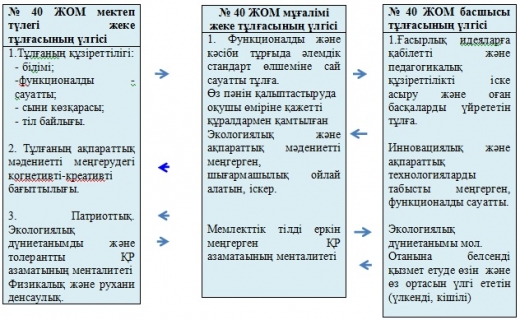 Дәл осындай мектеп пен оның мұғалімдері ОТҮ-нің нақты міндеттерін шешуді қамтамасыз ете отырып, қазақстандық білім беруді жаңғырту міндеттерін орындауы тиіс. Ал:- оқу және зерттеу еңбегін біріктіру, БНП-ға шығуды қамтамасыз ету (мектептік ғылыми жобалар));- УДЕ технологиясына (ірілендірілген дидактикалық бірліктерді) сүйене отырып, ақпаратты моделдеу); - оқу үрдісінде диалогтық, дискуссиялық формалар мен әдістерді қолдану.);-ТБО және ТБО (сандық білім беру ресурстары) құрастыру;);- оқушылардың функционалдық сауаттылығын қалыптастыру, мектеп пәндерін білумен өмір сүруге дайын;- әрбір критерий үшін дескрипторлар жасауға негізделген оқушылардың оқу жетістіктерін бағалауға критериалды тәсіл қолдану;- инфантилизм мен масылдықтан айырылған өзін-өзі қамтамасыз ететін, дербес адамдарды осы мақсатта ӨРҰ (білім алушылардың өз бетінше жұмысын) және партфолионды пайдалана отырып өсіру.	Бұл мектептің ОТҮ дамыту желісі, олардың авторлары мен шәкірттері мұғалімдер мен жетекшілер болуы тиіс.2. Экологиялық мәдениет мектебі ретіндегі болашақ үлгісіТұлғаның және тұтас ұжымның дамуында табысқа жеткізудің мотивациясын қалыптастыруда  ең тиімді әрекет келешекке жасалған үлгі болып табылады, білім беру мекемесі мен тұлғаның жобаланған үлгісі, және авторлар нағыз осы жолмен жүруде.№ 40ЖОМ даму процесінің сипаттамасы бес жылдық уақытша бөлімінде және түпкі оның нәтижесі екі түрлі үлгіде бағдарланған; өзінің мектеп бітірушісі тұлғасының үлгісі (кесте 2) және экологиялық мәдениет мектебінің үлгісі (кесте 3)Бұл ұжымның 2015 жылы – Қазақстанның жалпы орта  білім беруге ауысыуының бастамасында жетуге тиісті нәтижесі, барлық сатылар және сыныптар жаңа бағдарламалар мен оқулықтарды қолданатын кезі.Педагогикалық ұжымның алдына қойған мақсатының (кесте 2) шындыққа айналып, мектеп тіршілігі жүйесіне сай келу жетістігі болмақ.         2. Экологиялық мәдениет мектебі ретінде болашақ бейнесіБолашақ бейнесі-бүгінгі мектеп ақиқатына ұмтылатын маяк. Біз үшін бұл бейне үш аспектіде көрінеді:Мақсаты-мектеп түлегінің жеке моделі;Міндеті-бұл экологиялық мәдениет мектебінің жүйелі өзара байланысындағы моделі (мазмұнды компоненттер));Мақсатқа жету шарты-жаңа формациядағы мұғалім тұлғасының моделі. 2.1. Болашақ мектептің үш аспектісіЕң алдымен педагогикалық ұжым экологиялық мәдениет мектебін құрады және оны білім беру кеңістігінің барлық салаларында, ал одан әрі – адами капиталды жүзеге асырудың барлық салаларында іс-қимылға басшылық ретінде әдістеме ретінде қарастыруға дайын.Мектептегі оқу-тәрбие кеңістігі сабақ пен оқу үдерісі тәрбие сипатында болғанда, ал сыныптан тыс тәрбие жұмысы экологиялық мәдениеттің иесі болып табылатын құзыреттілік функционалдық сауатты тұлғаны қалыптастыруға бағытталған.Бұл білім беру үдерісіне жүйелі көзқарас мектебі болады, бұл осы жүйені құраушы компоненттер арасындағы мақсаттардың бірлігі мен байланыстардың кеңдігін білдіреді. Ұжым қызметінің барлық бағыттары бірыңғай нәтижеге қол жеткізу үшін күш-жігерді біріктіруге бағытталған: жалпы орта білім берудің 12 жылдық мерзіміне көшуге ұжымды және ОТҮ дайындау, сонымен қатар оны мектептің басты тетігі ретінде жалпы Бейімделген мектеп ретінде экологиялық мәдениет мектебі ретінде, өз мүмкіндіктері бойынша әртүрлі балалар контингентінің дамуын қамтамасыз ететін (ерекше өмірлік және білім алу қажеттіліктері бар балалар оқитын сыныптар үшін инклюзивті оқыту); гимназия сыныптарының, пәндерді тереңдетіп оқытатын сыныптардың және жалпы білім беретін сыныптардың оқушыларын оқыту).Бұл идея оқу-тәрбие процесінде екі тәсілмен жүзеге асырылады:- оқу пәндерінің мазмұнын экологияландыру және оқу жұмыс жоспарын түзету арқылы- осы жоспардың вариативтік бөлігіне факультативтер мен экологиялық бағыттағы арнайы курстарды енгізу жолымен. Экологияландыруды біз гуманитарлық және эстетикалық пәндердің оқу бағдарламаларында экологиялық маңызды тақырыптар мен мәселелерді бөлу ретінде қарастырамыз.Қазір біз элективті курстар мен экологиялық бағыттағы факультативтердің мектеп компонентін әзірлеу және сынау кезеңінде тұрмыз.	"Экологиялық мәдениет мектебі" ұғымына біз алдын ала келесі мазмұнды енгіземіз: бұл тек тірі және жансыз табиғатқа ғана емес, сонымен қатар төзімділік, келісім және бейбітшілік заңдары негізінде адамдарға ұқыпты қарым-қатынас жасау сияқты дүниетаным ретінде экологияның бірыңғай түсінігімен біріктірілген ұжымның, топтар мен бөлімшелердің барлық мүшелерінің өзара іс-қимыл жүйесі.	Осы жерден мектептің түпкі мақсаты-тез өзгеретін жаһандық әлемде өмір сүруге дайын түлектің құзыреттілік тұлғасын қалыптастыру, мектепте алған білім мен біліктердің көлеміне сүйене отырып, жағдайға барабар жауап бере білу және шығармашылық ойлай білу.Болашақта 40 ЖОМ түлегі-бұл адам:- функционалдық сауатты;- әлеуметтік бейімделген;- табиғат пен қоршаған ортаның сұлулығын нәзік сезінеді;- коммуникативтік дамыған;- шығармашылық прогрессивті идеялардың қозғалтқышы;- өз елінің патриоты және әлем азаматы.       Біздің мектептің болашақ бейнесі үш үлгіде (кесте.   2; 3; 4).2 кестеМодель личности выпускника СОШ № 40Халықаралық деңгейТөзімділік 	Көптілділік 	Ақпараттық мәдениет 	Үздіксіз білім беруҚазақстандық тапсырысМәңгілік ел " қазақстандық ұлттық идеяны қабылдау» 	Көпмәдениетті, 3 тілдік тұлға 	Функционалдық сауатты, өмірге бейімделген 	"Мәңгілік ел" қазақстандық ұлттық идеясының қабылдануы" 	Көпмәдениетті, 3 тілдік тұлға 	Функционалдық сауатты, өмірге бейімделген 	Өз және өз елінің болашағының иесіМектеп басымдығыЭкологиялық мәдениет өзімен, табиғатпен және қоғаммен үйлесімді өмір сүру қажеттілігі ретінде. 	Қоршаған адамдарға, ерекше мүмкіндіктері бар құрдастарына ұқыпты қарау. 	Тұлғаның танымдық және еңбек белсенділігі, дербестігі және өзіндік молшылығы.Білім сапасын бағалаудың басты өлшемі-бұл іске шығармашылық көзқарас (оқуда, ғылымда, қызметті ұйымдастыруда). 4 кестеМұғалім тұлғасының моделі, экологиялық мәдениет мектебі           Жобалаушы-мұғалім     Мұғалімнің технологиялық шығармашылығы-педагогикалық үдерістің тиімділігін анықтайтын фактор, өскелең ұрпақты тәрбиелеуді жақсарту үшін жүйелер мен процестерді педагогикалық жобалаумен айналысу қажет.С. Исламғұлова 2.2 Бағыттар бойынша кәсіпқойлар қызметінің функционалдық мазмұныМектептің педагогикалық ұжымы қызметінің жалпы қабылданған бағыттары::- оқу үдерісі;- сабақтан тыс және мектептен тыс жұмыс;- ғылыми-зерттеу қызметі;- дарынды балалармен жұмыс;- мектепішілік бақылау.      Аталған бағыттар бойынша мектеп ұжымының жұмыс істеуін қамтамасыз ететін тетіктер ретінде қызметтер қарастырылады:- әдістемелік,- әлеуметтік-психологиялық,- мониторингтік.      Мектептің барлық бөлімшелерінің жұмысын қорытындылайтын және бағалайтын орган бағдарламалық-аналитикалық орталық болып табылады, оған басшылық өкілдері мен педагогикалық еңбектің үздік шеберлері, сондай-ақ жоғары оқу орындарының өкілдері (кеңесшілер мен ғылыми жетекшілер) кіреді.Экологиялық мәдениет мектебінде Қамқорлық кеңесі маңызды рөл атқарады, оның күші білім беру мекемесінің бірегей қасиеттерін қалыптастыруға бағытталады.Көрсетілген бағыттардағы жұмыстарды жетілдіру педагогикалық қызметтің түрлі салаларында инновацияларды болжайтын негізгі басым міндеттерді орындаумен байланысты болуы тиіс. Оқу үдерісі оқушылардың өзіндік және шығармашылық жұмыстарын (Кембридж тәжірибесінің түрі бойынша), сыни ойлау және оқушылардың оқу жетістіктерін критериалды бағалауды болжайтын дидактикалық негізделген, әртүрлі деңгейдегі оқу тапсырмаларының жүйелілігі ретінде құрылады.        Сыныптан тыс және мектептен тыс жұмыстар оқыту мен тәрбиенің бірлігін қамтамасыз ететін сабақтардың органикалық жалғасы болуы тиіс. Осыдан түлектің жеке моделіне, өлкетану аймақтық міндеттерді шешуге бағытталуы; еңбек адамының жетістіктеріне назар аударылуы, сыртқы әлеммен қарым-қатынасқа ашық болуы және негізгі құзыреттіліктерді жалғастыру.        Оқушылардың ғылыми-зерттеу қызметі бірнеше арналар бойынша ұйымдастырылады: оқу процесінде – проблемалы әдістер мен технологияларды пайдалану арқылы - сабақтан тыс уақытта – мұғалім мен ғалымның басшылығымен мектептің ғылыми жобаларын жазу арқылы. Мұнда ең қиын кезең тақырыпты таңдау (проблеманы көру және оны қалыптастыру) болып табылады. Эта кезінде жалпы мектептік зерттеу тақырыбымен байланысты сақтау маңызды.         Экологиялық мәдениет мектебі зерттеу мәселесін таңдауда шектеулі кедергі бола алмайды, өйткені Экологиялық дүниетаным – адам мен табиғат арасындағы проблемалардың кең спектріне сүйенеді.          Бұл жұмысты ұйымдастыру ОҒҚ (оқушылардың ғылыми қоғамы) кеңесінің иығына жатады, оны оқушы басқарады, ал шабыттандырушы және идеялық жетекші (куратор) Зерттеуші мұғалім болып табылады.Дарынды балалармен жұмыс ҒЗЖ бөлігі болып табылады. Бұл дарынды оқушы мектеп пен ел үшін жоғалуы тиіс емес дегенді білдіреді. Креативті, зияткерлік қабілеттерді анықтауға үнемі диагностика қажет.          Педагогикалық ұжым балалардың дарындылық феномені терең зерттеумен (ғылыми-әдістемелік семинар арқылы, проблемалық топтар мен т.б. жұмысына қатысу арқылы) және оны арнайы әдістемелер көмегімен дамытумен айналысады.          Мектепішілік бақылау. Жалпы білім беру ұйымдарында бақылау өз ерекшелігі бар. Ғалымдардың пікірінше, " шығармашылықпен, инновациялармен байланысты стандартталмаған еңбек өкілдеріне ағымдағы бақылауды жүзеге асыру әсіресе қиын. Бұл жерде ең алдымен өзін-өзі бақылау қажет, оның қажетті алғышарты жоғары саналылық пен жауапкершілік, өзін-өзі тәртіп, сондай-ақ соңғы нәтижелер бойынша бақылау болып табылады" (В. П. Пугачев. Ұйымның персоналын басқару. М. 1998, с. 13). Әрине, бұл ұғым эталондардың, бағалау критерийлерінің міндетті болуын болжайтын бағалау және мониторинг ұғымдарымен тығыз байланысты.          Жоспарлау мен мектепішілік бақылау үдерістердің сапасын және ұжым қызметінің бағыттары бойынша түпкілікті нәтижелерді анықтау логикасында жүзеге асырылатынын атап өту қажет. Алынған бақылау деректерін қарау орны директор жанындағы кеңестер, ӘБ отырысы және мектептің педагогикалық кеңесі болып табылады.           Бақылаудың қызметін барлық мектеп қызметтері белгілі дәрежеде атқарады,бірақ олардың өз міндеттері де бар.Әдістемелік қызмет-мектептегі ең күрделі және ең басты нәрсе, себебі ол білім берудің ағымдағы және соңғы нәтижелерінің сапасы оған байланысты.          2020 жылға қарай №40 ЖОМ әдістемелік қызметі жүйе ретінде құрылуы тиіс (5 кесте).Психологиялық қызмет Ең алдымен ОТҮ-де жеке тұлғалық-ориантацияланған педагогикалық парадигманың іске асырылуын қадағалайды: оқушының мектепте қаншалықты жайлы оқуы - осы пән бойынша, осы мұғалімде; ОТҮ сыныптағы оқушылардың құрамына барабар құрылады және оқытудың дифференциациясын қарастырады.                Психолог оқушылардың жеке қасиеттерінің даму динамикасын, сыныптағы, мектеп ұжымындағы психологиялық климатты қадағалайды және "зиян келтірме"Ережесін басшылыққа ала отырып, кәсіби шаралар қолданады.               Мониторингтік қызмет басқалармен байланысты, өйткені оның функциясы-үнемі бақылау:- білім сапасы (ББД – тестілер),- даму деңгейі (құзыреттілік – КЖТ),- білім беру қызметінің сапасы (жобалаудан іске асыруға дейін және нәтижелерді алуға дейін-сарапшылар).           Мониторинг оқу үрдісінің құрылымын қадағалайды: мақсаты – мазмұны – құралдары (әдістері, формалары) – бақылау – бағалау, - және бірқатар түрлері бар:Мониторингтің түрлері5 кестеМектептің әдістемелік қызметінің тұжырымдамалық моделіӘзірленген ережелер мен нұсқаулықтарды ескере отырып, сондай-ақ соңғы бесжылдықтың әдіснамалық құжаттарының талаптарына сәйкес мектептің кадрлық құрамының күштері мен құралдарының бөлінуі мен өзара әрекеттесуі схемалық түрде берілген (6 кесте).Кадрлық персоналдың міндеттері мен тапсырмаларын лауазымдық аспектіде бөлуЕскерту. Мектеп командасы мүшелерінің міндеттері бұл бағдарлы болып табылады және мектеп ұжымының өмір сүру барысында байытылуы мүмкін.3.	Оқу жылының хронологиясындағы мектептің даму кезеңдеріДаму бағдарламасының осы бөлімінің міндеті бес жылдық перспективада мектеп өмірінің әдіснамасын ашатын айтылғандардың барлығын әрбір белгіленген оқу жылына нақты іс-қимылдар тіліне аудару болып табылады. Ол үшін біз мектептің даму логикасын түсінуді ғана емес, сонымен қатар әр оқу жылына ұжымның жұмыс жоспарын құру кезіндегі ыңғайлылықты қамтамасыз ететін кестелік пішінді таңдадық, сонымен қатар осы бес жылдық жоспарды 2015-2016 оқу жылына арналған органграмма түрінде ұсына бастадық. Жалпы мақсатты бағдарламадан (7 кесте), Біз білім беру үдерісі сияқты негізгі бағыттар бойынша қызметтің мазмұнын жоспарлап отырмыз (8 кесте) және ҒЗЖ (9 кесте).Ұжым қызметінің барлық бағыттары бірыңғай нәтижеге қол жеткізу үшін күш-жігерді біріктіруге бағытталған: жалпы орта білім берудің 12 жылдық мерзіміне көшуге мектеп пен ОТҮ дайындау, сонымен қатар оны мектептің басты тетік ретінде экологиялық мәдениет мектебі ретінде, жалпы бейімделген, өз мүмкіндіктері бойынша әртүрлі балалар контингентінің дамуын қамтамасыз ететін ерекшелікті пайдалана отырып жасау.Біздің бағдарламаның белгіленген бес жылдық мерзімін шартты түрде үш кезеңге бөлуге болады:- проектировачный (2015 – 2016),- практикалық, эксперименттік (2017-2019)),- қорытынды-жалпылама (2019-2020).Осы үш кезеңді біріктіретін ғылыми-практикалық конференциялар: ағымдағы – мектептегі білім беруді экологияландыру мәселелері бойынша (2018 жыл) және қорытынды – зерттеу материалдарын жинақтау және 40 ЖОМ жұмыс тәжірибесін тарату бойынша (2020 жыл).Оқу жылдары бойынша жоспарлау үшін бастапқы тіректер екі қорытынды алынды, ол өткен кезеңдегі зерттеу тақырыбы бойынша мектеп ұжымының нәтижесі болып табылады: бұл экологиялық мәдениет ұғымының анықтамасы білім беруге және оны ОТЖ жағдайында бағалау критерийлеріне қатысты. Осы жалпылама материалдардың мәтіндерін келтіреміз.Экологиялық мәдениет:бұл дәуірлер мен ұрпақтардың үйлесімді байланысын ашатын дүниетаным (өзімен және қоршаған ортамен үйлесімде өмір сүру); бұл тек ауа, су және жер тазалығы ғана емес, сонымен қатар біздің жанның ойлары – өткен және бүгінгі идеалдарына адалдық (адам және табиғат); бұл табиғат дарындары мен ерекше қажеттіліктері бар адамдарға ұқыпты қарау (инклюзивті білім беру); бұл ерте және жан-жақты даму            -  жүйелі оқытуда,            -  сыни ойлауда,             -  өзін-өзі ұйымдастыру (білім берудің жаңа сапасы); бұл еліміздегі және мектептегі білім беру қызметінің көзі, үдерісі мен нәтижесі.           мазмұны	қозғалысы	анықталған мақсат -(неге үйрету?)	(қалай оқыту?)	түлектің тұлғасы	                                                                    Не үшін оқыту?)Экологиялық мәдениеттің қалыптасуын бағалау критерийлері1.	Дүниетанымдық қасиеттер деңгейі:- тарихи аспектіде экологиялық мәселелерді білу (болған, бар,);- табиғатқа және қоғамға қарым-қатынас (ситуациялық әрекеттер));  - экологиялық қозғалысқа қатысуға дайын болу (тәжірибе, ойлар және мүмкіндіктер));- ерекше қойма адамдарымен қарым-қатынас (балалар және инклюзивті білім беру).2. Жан-жақты даму деңгейі:- пәндерді жүйелі білу (модельдеу);- сауатты оқу (мазмұнды беру алгоритмі);- көркем оқу (бейнелі ойлау);- - функционалдық сауаттылық (Кузов шешімі);- аналитикалық-бағалау қызметі(критериалды тәсіл).3. Ұйымдастырушылық-коммуникативтік мүмкіндіктер деңгейі:- Үш тілді білу (оқу, сөйлеу, тыңдау, жазу ) );- диалогтық және полилогтік қарым-қатынас (оның ішінде дискуссия);- жобалау іс-әрекеттері (ҒЗЖ жоспарлау және т. б.));- өзін және топты басқару (ӨРҰ, өзін-өзі ұйымдастыру, өзін-өзі басқару және менеджмент). Қосымшалар:Мектеп өмірінде экологиялық мәдениетті қалыптастыру процесі төрт кезеңнен тұрады. Шартты түрде олар белгіленген:- экологиялық білім мен іс-әрекет әліппесі,- экологиядан диалектикаға,- экологиялық мәдениеттің қызметтік мазмұны,- экологиялық жүйе жүйесін іске асырудағы көшбасшы және менеджер.Экологиялық мәдениет мазмұнының блогы да төрт аспектіге ие:- шын мәнінде қоршаған әлем,- өнердегі қоршаған әлем,- ғылымдағы қоршаған әлем, - кеше, бүгін, ертең экологияның проблемалары мен болжамдары. Барлық аталған идеялар көрсетілген органиграммаларда өзінің іске асуына ие болды (7,8,9 кестені қараңыз).4.	Қысқаша мазмұнда даму бағдарламасының мазмұныОсы бөлімнің міндеті алдағы бес жылда ұжымға қол жеткізетін нәтижелерді арттыру болып табылады. Ол өткен ғасыр педагогикасының жетістіктерін жүзеге асыратын және жаңа, жаһандық ғасыр инноватикасының қағидаларын жүзеге асыратын экологиялық мәдениет мектебінің жаңа (жаңартылған) түрін құруы тиіс. Мектеп білім беру жүйесі заманауи қоғамға (21 ғасырдың ортасы) талап етілген түлек тұлғасын қалыптастыруға жағдай жасайды):- көптілді;- креативті ойлайтын;- өз елінің патриоты;- азамат.Осы мақсатты жүзеге асыру үшін көзі, оның іргелі негізі экологиялық мәдениет ұғымының мазмұны болады, бұл мектеп бірнеше бес жыл жұмыс істейді. Алайда, "2016-2020" кезеңі алдыңғысынан өзгешеленеді, өйткені ұжым ғалымдармен бірге білім беруге қатысты осы ұғымның мазмұнының нақты параметрлерін жасап, әрбір жеке тұлғаның экологиялық мәдениетінің қалыптасу деңгейін бағалау критерийлері мен критерийлерін белгілейді. Ең алдымен, бұл адамның қоршаған әлемге, өзгермелі және әр түрлі қарым-қатынасын анықтайтын дүниетанымы және оның қазіргі және болашақтағы, жасампаз және шығармашылық қызметінің бағдарламасы.Екі ұғымның (экологиялық мәдениет және оны бағалау критерийлері) идеялары мен аспектілерінің рухымен даму бағдарламасының барлық бөлімдерінің, әсіресе бес жылға жоспарланған ұжымның іс-қимылдарының хронологиясына қатысты мазмұны нөмірленген.Даму бағдарламасының авторлары Қазақстан Республикасының Стратегиялық материалдары мен ғылыми - педагогикалық ұсынымдардан туындайтын іс-әрекеттер кешенін ғана емес, алдағы зерттеулердің тақырыбын да белгілеп, жоспарлауды барынша нақты және пәндік ету мақсатын көздеді.Жаңа бесжылдықта мектеп өз мәртебесін өңір деңгейінде қорғауы керек, соңғы жыл (2019-2020) аймақтық ғылыми-практикалық конференция белгісімен өтеді және мектеп ұжымы мен оның басшылығының жаңа мәртебедегі жұмыс тәжірибесін ғылыми жалпылау жылы болады. Ұжым шығарған басты мектеп ұстанымдарына келер болсақ, олар 2020 жылға дейін Қазақстандық білім беруді дамытудың болжамдарына жауап беретін бұрынғы күйінде қалып отыр.Біріншіден, "экологиялық мәдениет мектебі" атты білім беру мекемесінің құрылысы аяқталады.:- мемлекеттік стандарттарға жауап беретін сапалы жалпы орта білім беру;- ОТҮ-ге жүйелі көзқарас;- түлектер үшін-қоғамға, қоршаған ортаға жол;- жергілікті қоғамдастық орталығы ретінде халықаралық және басқа да байланыстар үшін мектептің ашықтығы.Екіншіден, ОТӨ барлық субъектілері бірегей этикалық қасиеттерге ие болады: руханилық, төзімділік, ашықтық, физикалық және адамгершілік Денсаулық.Үшіншіден, бүкіл мектеп жүйесімен қалыптасатын экологиялық мәдениет қазақстандық менталитеттің салмақты бөлігі және № 40 мектептің оң имиджі ретінде қарастырылады.Төртіншіден, біздің түлектеріміз, оған барабар мұғалім сияқты өзінің психологиялық-этикалық ұстанымдары бойынша, өз істері мен Отанға деген адалдығы, туған өлкенің табиғатына деген махаббаты бойынша танылатын болады, өйткені "туған халқына құрмет табиғат, тарих, туған өлкенің адамдарына деген қамқорлықпен және құрметпен қараудан басталады" (Н. н. н. Назарбаев).А. Назарбаев).Экологиялық мәдениет мектебінің төлемдері одан әрі дамытудың қажетті тетігі ретінде айқындалады және жетілдіріледі. Бұл:- өзіңді және қоршаған әлемді танып біл;- көмектес, қолдау;- тигізбе;- жеткен,- өзіңізбен және қоршаған ортамен үйлесімде өмір сүріңіз.5.	Мектептің даму бағдарламасын ОТҮ тәжірибесіне енгізу жоспарыЖоспарланған іс-қимылдарды іске асыруға ыңғайлы болу үшін кесте түрінде даму бағдарламасын орындау процесін ұсынамыз (10 кестені қараңыз.).10-кесте2016-2020 жылдарға арналған № 40 ЖОМ даму бағдарламасын іске асыру1.  Мектептің бастапқы жағдайы :  Тұжырымдамалық идеялар және оның жүзеге асырылуы …………………….   Мәселелер, қиындықтар және шешімін таппаған сұрақтар …………...  Жаңа бесжылдыққа мектептің мақсаттық бағдарламасы ………….4 бет5 бет6 бет2.  Келешек экологиялық мәдениет мектебі ретіндегі үлгісі2.1. Мектептің ұсынылған болашағының үш аспектісі…………2.2.  Бағыттар бойынша қызметтер мен кәсіпқойлар қызметінің функционалдық мазмұны7 бет12 бет3.  Оқу жылдарындағы мектеп дамуының хронологиялық кезеңдері (бағыттар бойынша органиграммалар форматы)3.1. №40 мектептің мақсаттық даму бағдарламасы………………3.2. Білім беру үдерісін жетілдіру Совершенствование образовательного процесса………..3.3.  Ғылыми –зерттеу жұмысы ……………………….      23 бет24 бет4. Жұмыс бағдарламасының қысқа мазмұны………………………………………………………26 бет5. ОТП тәжірибесіне Бағдарламаның ену жоспары…………27 бетпПараметрлер сипаттамасы2015-2016 оқу жылы1Білім беруде тілдік таңдау жасалатын типтік аралас мектеп186 оқушы– қазақ тілінде       487 оқушы– орыс тілінде2Гимназия бағдарламасымен және тереңдете үйрету тәртібінде оқытылатын оқушылар саны3гимназиялық сыныпта/61оқушы, 1 тереңдетілген сыныпта / 19 оқушы3Коррекциялық білім алуды қажет ететін оқушылар саны564ІІІ сатыдағы кәсіби білім беру саны1: жаратылыстану-математика5ҰБТ қортыныдыс(ор.бал)87,66ВОУДкөрсеткішіжоқ7Жүлделі орындар;- пәндік олимпиадаларда- ШНП байқауларында2 оқушы12 оқушы8Мұғалім кадрлар;- 1-ші  және жоғары санатты-  2-ші санатты және санатсыз39 мұғалім- 61%26 мұғалім- 39%9Кәсіби байқауларға қатысқан мұғалімдер саны15 мұғалім10Мектеп бойынша ғылыми-зертеу жобаларының саны56 жоба         Мұғалім-универсал       Мұғалімдер бүгінгі күні өз пәнін білмей, еңбекте өзін жүзеге асыру және оқушыларға өзін табуға көмектесу үшін шығармашылық адам болу керек.  В. Земцов         Мұғалім-универсал       Мұғалімдер бүгінгі күні өз пәнін білмей, еңбекте өзін жүзеге асыру және оқушыларға өзін табуға көмектесу үшін шығармашылық адам болу керек.  В. ЗемцовМұғалім-психолог      Кәсіби қалыптасуы мұғалімнің жеке әсерінің технологияларымен қаруландыру үшін оның қызғаныш түрі болуы тиіс (Мен ең жақсы қолдана аламын).Е. РоговМұғалім-психолог      Кәсіби қалыптасуы мұғалімнің жеке әсерінің технологияларымен қаруландыру үшін оның қызғаныш түрі болуы тиіс (Мен ең жақсы қолдана аламын).Е. РоговМұғалім-дидактикалық    Педагогикалық тәжірибе жас мұғалімнен талап етедіЕркін меңгеру. Алайда олардың көпшілігі олар туралы шамамен біледі.А. ЖанпеисоваМұғалім-дидактикалық    Педагогикалық тәжірибе жас мұғалімнен талап етедіЕркін меңгеру. Алайда олардың көпшілігі олар туралы шамамен біледі.А. ЖанпеисоваМұғалім-дидактикалық    Педагогикалық тәжірибе жас мұғалімнен талап етедіЕркін меңгеру. Алайда олардың көпшілігі олар туралы шамамен біледі.А. ЖанпеисоваМұғалім-дидактикалық    Педагогикалық тәжірибе жас мұғалімнен талап етедіЕркін меңгеру. Алайда олардың көпшілігі олар туралы шамамен біледі.А. ЖанпеисоваМұғалім-дидактикалық    Педагогикалық тәжірибе жас мұғалімнен талап етедіЕркін меңгеру. Алайда олардың көпшілігі олар туралы шамамен біледі.А. ЖанпеисоваМұғалім-инноватор:- - эксперименттік мектепте жұмыс істеу,- мониторинг жүргізу,- дарынды балаларды оқыту,- ОҒҚ басшысы,- - креативті оқытуды және критериалды бағалауды іске асыру,- 12 жылдық мектепте оқыту (МЖМБС-15)Мұғалім-инноватор:- - эксперименттік мектепте жұмыс істеу,- мониторинг жүргізу,- дарынды балаларды оқыту,- ОҒҚ басшысы,- - креативті оқытуды және критериалды бағалауды іске асыру,- 12 жылдық мектепте оқыту (МЖМБС-15)Мұғалім-инноватор:- - эксперименттік мектепте жұмыс істеу,- мониторинг жүргізу,- дарынды балаларды оқыту,- ОҒҚ басшысы,- - креативті оқытуды және критериалды бағалауды іске асыру,- 12 жылдық мектепте оқыту (МЖМБС-15)Мұғалім-инноватор:- - эксперименттік мектепте жұмыс істеу,- мониторинг жүргізу,- дарынды балаларды оқыту,- ОҒҚ басшысы,- - креативті оқытуды және критериалды бағалауды іске асыру,- 12 жылдық мектепте оқыту (МЖМБС-15)Мұғалім-инноватор:- - эксперименттік мектепте жұмыс істеу,- мониторинг жүргізу,- дарынды балаларды оқыту,- ОҒҚ басшысы,- - креативті оқытуды және критериалды бағалауды іске асыру,- 12 жылдық мектепте оқыту (МЖМБС-15)Мұғалім-дені сау адам: дене, психикалық, адамгершілік және әлеуметтік.Мұғалім-дені сау адам: дене, психикалық, адамгершілік және әлеуметтік.Мұғалім-дені сау адам: дене, психикалық, адамгершілік және әлеуметтік.Мұғалім-дені сау адам: дене, психикалық, адамгершілік және әлеуметтік.Кәсіпқой-мұғалімКәсіпқой-мұғалімКәсіпқой-мұғалімКәсіпқой-мұғалімКәсіпқой-мұғалімКәсіпқой-мұғалімКәсіпқой-мұғалімҚұрылым құрушы аспект Өз пәнінің құралдары мен Экологиялық дүниетаным негізінде сұранысқа ие тұлғаны қалыптастыруға болатынына сенім. Педагогикалық міндеттерді шығармашылықпен шешуге деген талпыныс қана емес, сонымен қатар қажеттілік   Субординация принципі бойынша оқушыларға деген қарым – қатынас (алдымен өзіңнен, сосын басқалардан сұраңыз).Құрылым құрушы аспект Өз пәнінің құралдары мен Экологиялық дүниетаным негізінде сұранысқа ие тұлғаны қалыптастыруға болатынына сенім. Педагогикалық міндеттерді шығармашылықпен шешуге деген талпыныс қана емес, сонымен қатар қажеттілік   Субординация принципі бойынша оқушыларға деген қарым – қатынас (алдымен өзіңнен, сосын басқалардан сұраңыз).Құрылым құрушы аспект Өз пәнінің құралдары мен Экологиялық дүниетаным негізінде сұранысқа ие тұлғаны қалыптастыруға болатынына сенім. Педагогикалық міндеттерді шығармашылықпен шешуге деген талпыныс қана емес, сонымен қатар қажеттілік   Субординация принципі бойынша оқушыларға деген қарым – қатынас (алдымен өзіңнен, сосын басқалардан сұраңыз).Психологиялық-педагогикалық аспект Үш тілде қарым-қатынас жасай білу және қарым-қатынас жасай білу. Шығармашылық және ойлау заңдарын білу. ІСБ жүйелендіру және оны мақсатқа салу қабілеті. Сабақтың үш аспектілі талдауын және сыни ойлауды меңгеру. Тұлғаны әлеуметтендіру ретінде тәрбиелеу тәсілі. Оқыту және тәрбиелеу теориясын іс жүзінде іске асыруПсихологиялық-педагогикалық аспект Үш тілде қарым-қатынас жасай білу және қарым-қатынас жасай білу. Шығармашылық және ойлау заңдарын білу. ІСБ жүйелендіру және оны мақсатқа салу қабілеті. Сабақтың үш аспектілі талдауын және сыни ойлауды меңгеру. Тұлғаны әлеуметтендіру ретінде тәрбиелеу тәсілі. Оқыту және тәрбиелеу теориясын іс жүзінде іске асыруМәдениеттану аспект Қазақстандық мен-талитет ҚР "Мәңгілік ел"ұлттық идеясының көрінісі ретінде   Құқық, этика және экология азаматтық қасиетті тұлға ретінде. Өнер адам рухының және эстетикалық ләззат әлемі ретінде   Философия өзінің кәсіби іс-әрекеттерімен жалпыға ортақ заңдарды қолдану туралы ғылым ретінде. Ақпараттық мәдениет әлемді иелену тәсілі ретінде Мәдениеттану аспект Қазақстандық мен-талитет ҚР "Мәңгілік ел"ұлттық идеясының көрінісі ретінде   Құқық, этика және экология азаматтық қасиетті тұлға ретінде. Өнер адам рухының және эстетикалық ләззат әлемі ретінде   Философия өзінің кәсіби іс-әрекеттерімен жалпыға ортақ заңдарды қолдану туралы ғылым ретінде. Ақпараттық мәдениет әлемді иелену тәсілі ретінде Мақсат штабы бойыншаУақытша тәуелділік бойыншаОқыту кезеңдері бойыншаПроцедура жиілігі бойыншаНысандар бойынша- стратегиялық- тактикалық-- жедел- Ретроспективті- озыңқы - ағымдағы- кіру- оқу- демалыс күні- бір жолғы- мерзімдік- жүйелі- коллоквиум(әңгімелесу)- жеке әңгімелесу- ӨРЖ- Топтық зерттеу№ЛауазымыҚызметтің функционалдық мазмұныКүтілетін нәтиже12Мектеп директорыДиректордың инновациялық жұмыс жөніндегі орынбасары (н-м-р)- Ұжымның ресми және (мүмкіндігінше) бейресми көшбасшысы.- Ұялы телефонның ресми және (мүмкіндікінше) бейресми көшбасшысы.- Шешім қабылдау сызбасын басқарады (идеядан бастап педкеңеске дейін).- Менеджменттің барлық функцияларын орындауды қамтамасыз етеді (жоспарлау, мотивация, ұйымдастыру, бақылау, талдау, бағалау).- Білім беру мекемесінің сыртқы байланыстарды нығайту арқылы ашық болуына қол жеткізіледі.- Өзара түсіністік, өзара құрмет пен табыс атмосферасын жасайды.- Мектепішілік өзін-өзі басқаруды тікелей басқарады (көшбасшылар кеңесі, директор жанындағы кеңестер, ата-аналар комитеті, қамқоршылық кеңесі, педкеңес).- Әр адаммен жеке қарым-қатынасты жүзеге асыра отырып, басқару командасын қалыптастырады.- Перспективалық, жылдық және тоқсандық жоспарлауға және тиісті есептілікке жауап береді.- Мектеп дамуының дәлелді қадамдарын іріктеуде ғалымдармен, ғылыми жетекшілермен байланыс жасайды.Ұжымның қызмет ету кеңістігіндегі когнитивті-ақпараттық және ғылыми-ииследовациялық үдерістердің жетекшісі.- Мектептің әдістемелік құжаттарын әзірлеуге бастамашылық жасайды және тікелей қатысады.- ОТҮ тәжірибесіне инновациялық идеяларды енгізу бойынша уақытша шығармашылық ұжымдар мен проблемалық топтарды қалыптастырады. -Бекітілген көмекшілердің көмегімен мұғалімдер үшін ғылыми-әдістемелік семинар және әдістемелік кеңес сияқты бөлімшелердің жұмысын басқарады.-ОҒҚ жұмысына және зияткерлік марафон шеңберінде, оның ішінде зерттеу тақырыбы бойынша барлық жарыс-жарыс іс-шараларын мектепте өткізуге жетекшілік етеді.-Жоспарлау және аналитикалық есеп беру бойынша бөлімшелердің жұмысын жүйелейді және қорытады, оған II және III деңгейдегі барлық топ-менеджерлерді қатыстырады.-Жыл сайынғы ғылыми-практикалық конференциялар, Ғылым күндері, конкурстар, педагогикалық еңбектің ғалымдарымен және жаңашылдарымен кездесулер ұйымдастырады.Білім беру саласындағы инновациялық идеяларды шоғырландыратын экологиялық мәдениет мектебіӘкімшілік емес, ғылыми басшылықМектептің, облыстың, республиканың білім беру кеңістігіндегі ғылыми және инновациялық жетістіктердің динамикасы, оның ішінде Экологиялық мәдениет мәселесі бойынша.ІСБ ғылымды қажетсінетін практикасыПилоттық білім беру бағдарламаларына қатысу3Директордың оқу ісі жөніндегі орынбасарыБарлық пәндер бойынша, соның ішінде информатика бойынша ОЖ кураторы-МЖМБС-15 талаптарын және жетекшілік ететін пәндер бойынша типтік білім беру бағдарламаларының орындалуына жауап береді.- Пәндік олимпиадаларға дайындықты ұйымдастырады.- Пәндер циклі бойынша ӘБ мен кафедраларға басшылықты қамтамасыз етеді,атап айтқанда ББ-ға құзыреттілік көзқарасты жүзеге асыру, функционалдық сауаттылықты және критериалды бағалауды қалыптастыру.- - Мониторингтік рәсімдер және оқу жетістіктерін бағалау бойынша есеп беру құжаттамасын дайындайды.- - Мұғалімдердің жобалау қызметін, ашық сабақтар өткізуді және жеке әдістемелердің дамуын бақылайды.- - Жоғары оқу орындарының ғалым-мамандарымен және білім беру қызметкерлерімен байланысты жүзеге асырады.Мемлекеттік стандарттарды меңгеру бойынша жоғары нәтижелер.Көрсетілген пәндер циклінің пән мұғалімдерінің аналитикалық есебі және жұмысын жоспарлау.4Директордың тәрбие ісі жөніндегі орынбасарыМектеп өмірі жағдайында тұлғаны әлеуметтендіру үрдісінің жетекшісі.-Сынып жетекшілеріне арналған ғылыми-әдістемелік семинар жұмысын ұйымдастырады, қызықты ғалымдар мен практиктерді тартады.- Психолог пен социологпен бірге жас ерекшелігіндегі оқушылардың әлеуметтену деңгейін қадағалайды.- Жалпы мектептік жоспарлар мен тәрбие жұмысы бойынша сынып жетекшілерінің жоспарларын әзірлеуге және жетілдіруге қатысады.– Мектеп қабырғасында болашақта Жалпыға Ортақ Еңбек қоғамының негізін құрайтын еңбеккер-адам қалыптастыруға жүйелі көзқарасты жүзеге асырады.Қиын балаларға олардың өміріне бақылау жасайды және көмек көрсетеді.Мектептегі тәрбиенің нәтижелі жүйесі5ПсихологБарлық сатылардың ОТҮ кеңістігінде оқушы тұлғасын психологиялық сүйемелдеуді әзірлеуші және ұйымдастырушы.- Артық жүктемеге жол бермей, Денсаулық сақтау технологияларын сақтауда тұр.-Төзімділік пен жетістік атмосферасын қалыптастырады: мұғалім-оқушы; оқушы-оқушы; оқушы-ата-ана-мұғалім.- Әр түрлі бағыттағы баланың жеке басының дамуын мониторингтік сүйемелдеу бойынша арнайы әдістемелерді іріктеуді жүзеге асырады.- Мектепте ОТҮ түзету бойынша бағалар мен ұсыныстар дайындайды.- "Сенім телефонын"пайдалана отырып, оқушылармен және ата-аналармен психологиялық кеңестер өткізеді.- Мұғалімдер үшін психологиялық жеңілдеу бөлмесінің ашылуын ұйымдастырады.Психологиялық сау, өзін-өзі қамтамасыз ететін және табысты, оқушының бақытты тұлғасы.6СоциологМектепте оқушылардың өмір сүру сапасының әлеуметтік стандартын орындау тәртібін сақтаушы.- Барлық жас кезеңдерінде барлық бағыттар бойынша қиын балалармен жұмыс және есеп жүргізеді.- Қиын жасөспірімдердің отбасымен және аула ортасымен байланысады.- - Құқық қорғау органдарымен, үкіметтік емес ұйымдармен және милицияның балалар бөлмесімен байланыс орнатады.Мектептегі сыртқы және ішкі құқықтық тәртіп№ п/пКезеңдер бойынша жұмыстың мазмұныМерзіміНәтижеге жауаптылар12016-2020 жылдарға арналған Мектепті дамыту Бағдарламасын талқылау және бекіту кезеңі:- - шағын топтарда талқылау (ӘБ, проблемалық топтар, коучинг және тәжірибелік алаңдар));- педагогикалық кеңесте даму бағдарламасын қабылдау2016 жыл -01-032016 жыл -03Топтарда жұмыс істеуге жауапты ӘБ жетекшілері Мектеп директоры Задубняк Л. В., директордың орынбасары Минаева Е. И., ғылыми жетекшісі Афанасьева В. Н.2Даму бағдарламасына барабар өздерінің ұзақ мерзімді және қысқа мерзімді жоспарларын жасау және түзету кезеңі (бөлімшелердің, топтардың және альянстардың жұмыс жоспарлары))2016 жыл-04-06Бағыт бойынша жауаптылар, эксперимент-мұғалімдер, Альянс жетекшілері3Бекітілген даму бағдарламасына сәйкес 2016-2017 оқу жылындағы мектеп ұжымының жұмысын қорытындылау (қорытынды-орнату педкеңесінде жасалған көлемін бағалау)2017 жыл -08-09Директор, мектеп басшылары командасы4Осы даму бағдарламасын орындау бойынша эксперименттің аралық деректерін жинау және оларды ғылыми-практикалық конференцияда бағалау2018 жыл -04-05"Мектеп білімін экологияландыру мәселелері" атты қалалық ғылыми-практикалық конференция өткізу жөніндегі ұйымдастыру комитеті»5"Экологиялық мәдениет мектебі дегеніміз не?" атты аймақтық ғылыми-практикалық конференция түрінде мектептің соңғы даму кезеңіндегі ұжымның презентациясы»2020 жыл -04-05Мектеп директоры, директордың ғылыми-әдістемелік жұмыс жөніндегі орынбасары, мектептің ғылыми жетекшісі